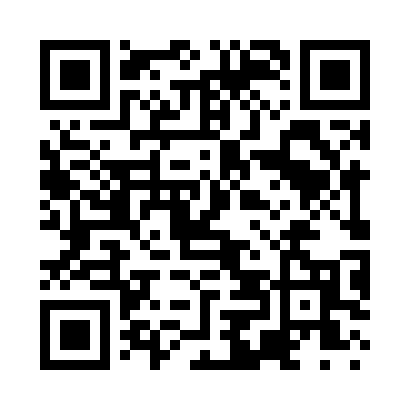 Prayer times for Walsh, Colorado, USAMon 1 Jul 2024 - Wed 31 Jul 2024High Latitude Method: Angle Based RulePrayer Calculation Method: Islamic Society of North AmericaAsar Calculation Method: ShafiPrayer times provided by https://www.salahtimes.comDateDayFajrSunriseDhuhrAsrMaghribIsha1Mon4:025:3212:534:468:149:442Tue4:035:3312:534:468:149:443Wed4:035:3312:544:468:149:444Thu4:045:3412:544:468:139:435Fri4:055:3412:544:478:139:436Sat4:055:3512:544:478:139:427Sun4:065:3612:544:478:139:428Mon4:075:3612:544:478:129:419Tue4:085:3712:544:478:129:4110Wed4:095:3712:554:478:129:4011Thu4:105:3812:554:478:119:4012Fri4:105:3912:554:478:119:3913Sat4:115:3912:554:478:109:3814Sun4:125:4012:554:478:109:3715Mon4:135:4112:554:478:099:3716Tue4:145:4112:554:478:099:3617Wed4:155:4212:554:478:089:3518Thu4:165:4312:554:478:089:3419Fri4:175:4412:564:478:079:3320Sat4:185:4412:564:478:069:3221Sun4:195:4512:564:478:069:3122Mon4:205:4612:564:478:059:3023Tue4:215:4712:564:478:049:2924Wed4:235:4812:564:468:039:2825Thu4:245:4812:564:468:039:2726Fri4:255:4912:564:468:029:2627Sat4:265:5012:564:468:019:2528Sun4:275:5112:564:468:009:2429Mon4:285:5212:564:467:599:2230Tue4:295:5212:564:457:589:2131Wed4:305:5312:554:457:579:20